INDICAÇÃO Nº 7513/2017Indica ao Poder Executivo Municipal a operação “tapa buraco” no asfalto do Jardim Dona Regina, sito Avenida Alfredo Contato próximo nº 1097. Excelentíssimo Senhor Prefeito Municipal, Nos termos do Art. 108 do Regimento Interno desta Casa de Leis, dirijo-me a Vossa Excelência para solicitar operação tapa buraco no asfalto Jardim Dona Regina, sito Avenida Alfredo Contato próximo nº 1097. Justificativa:Conforme relatos dos moradores locais existem buracos de grandes proporções na malha asfáltica, podendo ocasionar sério acidentes, necessitando de reparos URGENTES. Plenário “Dr. Tancredo Neves”, em 22 de Setembro de 2017.                          Paulo Cesar MonaroPaulo Monaro-Vereador Líder Solidariedade-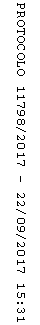 